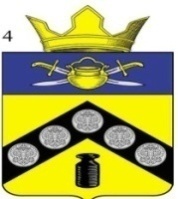 АДМИНИСТРАЦИЯПИМЕНО-ЧЕРНЯНСКОГО СЕЛЬСКОГО ПОСЕЛЕНИЯКОТЕЛЬНИКОВСКОГО МУНИЦИПАЛЬНОГО РАЙОНАВОЛГОГРАДСКОЙ ОБЛАСТИПОСТАНОВЛЕНИЕот «06» апреля 2022 года №  20«Об утверждении плана привлечения сил и средств для тушения пожаров на территории Пимено-Чернянского сельского поселения.»        В соответствии с Федеральным законом от 21.12.1994г. № 69-ФЗ «О пожарной безопасности» от 06.10.2003г. № 131-ФЗ «Об общих принципах организации местного самоуправления в Российской Федерации» Федеральный закон от 22.08.2004 №122-ФЗ «О внесении изменений в законодательные акты Российской Федерации и признании утратившими силу некоторых законодательных актов Российской Федерации в связи с принятием федеральных законов «О внесении изменений и дополнений в Федеральный закон «Об общих принципах организации законодательных (представительных) и исполнительных органов государственной власти субъектов Российской Федерации» и «Об общих принципах организации местного самоуправления в Российской Федерации».постановляет:Утвердить план привлечения сил и средств для тушения пожаров на территории Пимено-Чернянского сельского поселения.  Контроль за исполнением данного постановления оставляю за собой.Глава Пимено-Чернянскогосельского поселения			                                                 О.В.КувшиновУтвержден постановлением Администрации Пимено-Чернянского сельского поселения  от 06.04.2022 г. № 20Планпривлечения сил и средств для тушения пожаров на территории Пимено-Чернянского сельского поселения № п/пНаименование мероприятияОтветственный исполнительСилы и средства 1.Главы КФХ ежегодно готовят технику для тушения пожаров на территории Пимено-Чернянского сельского поселения Главы КФХТрактора, плуги, бочки с водой 2.При тушении ландшафтных пожаров и пожаров в черте населённых пунктов Пимено-Чернянского сельского поселения по сигналу из Администрации поселения , главы КФХ предоставляют людей, технику и ГСМ Главы КФХ 3.Предоставление людей, техники, ГСМГлавы КФХ Пятиконов В.П.Трактор К-700,плуг, 2 человека пожарные 80 л. дизельное топливо4.Предоставление людей, техники, ГСМГлавы КФХ Небыков А.П.Трактор, кировец К-700, плуг 8-351 человек пожарный 80л. дизельное топливо5.Предоставление людей, техники, ГСМГлава КФХ Текучёв В.Е.Трактор, кировец К-701, плуг 8-35 1 человек пожарный 80л. дизельное топливо6.Предоставление людей, техники, ГСМГлава КФХФролов О.В.Трактор, кировец К-701, плуг 8-35 1 человек пожарный 80л. дизельное топливо7.Предоставление людей, техники, ГСМГлава Пимено-Чернянского сельского поселения Кувшинов О.В.Трактор МТЗ- 82.1; бочка с водой 4 куба; бочка с водой 2 куба; 7 человек пожарных(резерв 5 человек); 2 мотопомпы; плуг 3-35; машина ЗИЛ 131 АРС 14 ПМ; 100 л. дизельного топлива; 100 л. бензин АИ-928.Предоставление людей, техники, ГСМЧастник член ДПК Текучёв С.М.Трактор МТЗ-80; бочка с водой 3 куба; мотопомпа; 1 человек пожарный ; 40 литров дизельного топлива